АДМИНИСТРАЦИЯ МУНИЦИПАЛЬНОГО ОБРАЗОВАНИЯ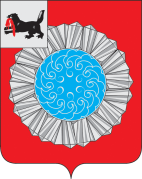 СЛЮДЯНСКИЙ РАЙОНП О С Т А Н О В Л Е Н И Ег. СлюдянкаОт «  14    »   09           2016 года    №   326    .  О внесении изменений в постановлениеадминистрации муниципального образования Слюдянский район от 13.10.2015 г. № 916 «Об утверждении ведомственного перечня муниципальных услуг и работ, оказываемых и выполняемых МАУ «Объединенная редакция телевидения, радио, газеты «Славное море» Слюдянского района» и закреплении ответственных лиц для работы на Едином портале бюджетной системы РФ «Электронный бюджет»В соответствии со статьей 69.2 Бюджетного кодекса Российской Федерации, Постановлением Правительства Российской Федерации от 26 февраля 2014 года №151 «О формировании и ведении базовых (отраслевых) перечней государственных и муниципальных услуг и работ, формировании, ведении и утверждении ведомственных перечней государственных услуг и работ, оказываемых и выполняемых федеральными государственными учреждениями, и об общих требованиях к формированию, ведению и утверждению ведомственных перечней государственных (муниципальных) услуг и работ, оказываемых и выполняемых государственными учреждениями субъектов Российской Федерации (муниципальными учреждениями)», постановлением администрации муниципального образования Слюдянский район № 774 от 10 июля 2015 г. «Об утверждении Порядка формирования, ведения и утверждения ведомственных перечней муниципальных услуг и работ, оказываемых и выполняемых муниципальными учреждениями муниципального образования Слюдянский район», руководствуясь статьями 7, 17, 24 Устава муниципального образования Слюдянский район, зарегистрированного постановлением Губернатора Иркутской области от 30 июня 2005 года № 303-П регистрационный № 14-3,ПОСТАНОВЛЯЮ:Внести изменения в постановление администрации муниципального образования Слюдянский район от 13.10.2015 года № 916 «Об утверждении ведомственного перечня муниципальных услуг и работ, оказываемых и выполняемых МАУ «Объединенная редакция телевидения, радио, газеты «Славное море» Слюдянского района» и закреплении ответственных лиц для работы на Едином портале бюджетной системы РФ «Электронный бюджет», изложив  «Ведомственный перечень муниципальных услуг и работ, оказываемых и выполняемых МАУ "Объединенная редакция телевидения, радио, газеты "Славное море" Слюдянского района"» в новой редакции (прилагается).Опубликовать настоящее постановление в специальном выпуске газеты «Славное море», а также разместить на официальном сайте администрации муниципального образования Слюдянский район http://www.sludyanka.ru в разделе «Муниципальные правовые акты».   Контроль за исполнением настоящего постановления возложить на вице-мэра, первого заместителя мэра муниципального образования Слюдянский район  Азорина Ю.Н.Мэр муниципального образования Слюдянский район                                                                                         А.В. ДолжиковПриложение к постановлению администрации муниципального образования Слюдянский район от  «     »                             .2016 года №        .  Ведомственный перечень муниципальных услуг и работ, оказываемых и выполняемых МАУ "Объединенная редакция телевидения, радио, газеты "Славное море" Слюдянского района"Вице-мэр, первый заместитель мэрамуниципального образования Слюдянский район                                                                                                                              Ю.Н. Азорин Кодвидадеятельноет иРеестровый номерКод базовой услугиили работыНнаименованиебазовой услуги илиработыСодержани е 1Содержани е2Содержани езУсловие 1Условие 2Признакотнесенияк услугеили работеПлатность услугиОКВЭДПеречень учрежденийНаименование категориипотребителейПоказателиобъемаПоказатели качестваВключена вфедеральныйреестргocударственныхуслуг, реестры государственных услуг субъектовРФ, реестрымуниципальныхуслуг всоответствии с 210- ФЗВключена вперечень услуг,которые являютсянеобходимыми кобязательными дляпредоставления государственных и муниципальныхуслуг,утвержденный в210- ФЗРеквизиты НПА925634000013220421010902100000000000000610110109.021.0Освещение и обеспечение проведения мероприятий  в сфере деятельности СМИУслугаГосударстве иная (муниципальная) услуга или работа бесплатная63.99 Деятельность информационных служб прочая, не включенная в другие группировкиОбъединенная редакция «Славное море»В интересах общества; Органы местного самоуправления; Органы государственной властиНет Нет 900000000000253204210902010010000000000410010109.020.1Производство и распространение телепрограммПоиск тем, подготовка сценариев (текстов) сюжетов и телепрограмм, съемка, монтаж и размещение в эфире видеоматериаловРабота Государстве иная (муниципальная) услуга или работа бесплатная60.20 Деятельность в области телевизионного вещания; на базе беспроводных технологий; 63.91 Деятельность информационных агентствОбъединенная редакция «Славное море»В интересах общества; Органы местного самоуправления; Органы государственной властиНет Нет 900000000000253204210902510010000000100810010109.025.1 Производство и распространение радиопрограмм Деятельность в области СМИЭфирное Работа Государстве иная (муниципальная) услуга или работа бесплатная92.2 Услуги в области радиовещания и телевидения; 61.20 Деятельность в области связи на базе беспроводных технологийОбъединенная редакция «Славное море»В интересах общества; Органы местного самоуправления; Органы государственной властиНет Нет 